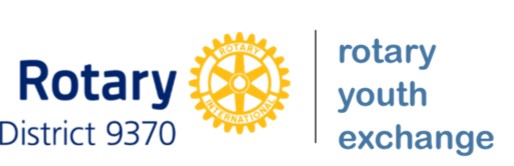 INITIAL APPLICATION – y.e.  December 2024I WISH TO APPLY FOR:Applicant InformationAcademic or Sporting Achievements: Interests:		Parents or Legal GuardiansSiblings (Give names)List in order of importance four major issues confronting the world today:List in order of importance four major issues confronting South Africa today:ReferencesPlease attach two character references, giving their names and relationship to you, to whom we may refer (School Principal, Church Officer, Teacher, Etc.)I/We confirm that our child has discussed this application with us and has our approval to make this application to participate in the Rotary Youth Exchange Programme.  I further confirm that if my child is selected, I will be responsible for the Rotary set charge (R45000.00 LT / R35000.00 ST - 2024).  This is approximate at this stage. The cost of visas, emergency fund of approximately US$300.00 and additional medical Insurance.  I understand that board and lodging will be provided.	      Mother						Father	     StudentComplete this initial application and send it to the Rotary Club assigned to your schoolTO THE ROTARY CLUB OF:Long Term:Short Term:MaleFemaleDate of Birth:Full Name:LastLastLastFirstFirstFirstFirstKnown asKnown asKnown asKnown asAddress:Address:Street AddressStreet AddressStreet AddressStreet AddressStreet AddressStreet AddressStreet AddressStreet AddressStreet AddressCityCityCityCityCityCityCityProvinceProvincePostal CodeMobile No.Mobile No.EmailSchoolSchoolGrade:Teacher in charge:Teacher in charge:Teacher in charge:NameNameNameNameEmailEmailEmailEmailCell NoDo you have any:Do you have any:AllergiesYesNoSpecial Dietary Requirements  YesNoIf so specify:Name of Applicant  MotherFather:Occupation Employer:Mobile No:e-mail::M / FAGEAGEM / FAGEM / FAGEM / FAGE13241324Full Name:Relationship:Address:Mobile:Full Name:Relationship:Address:Mobile:Signature:Signature:Date: